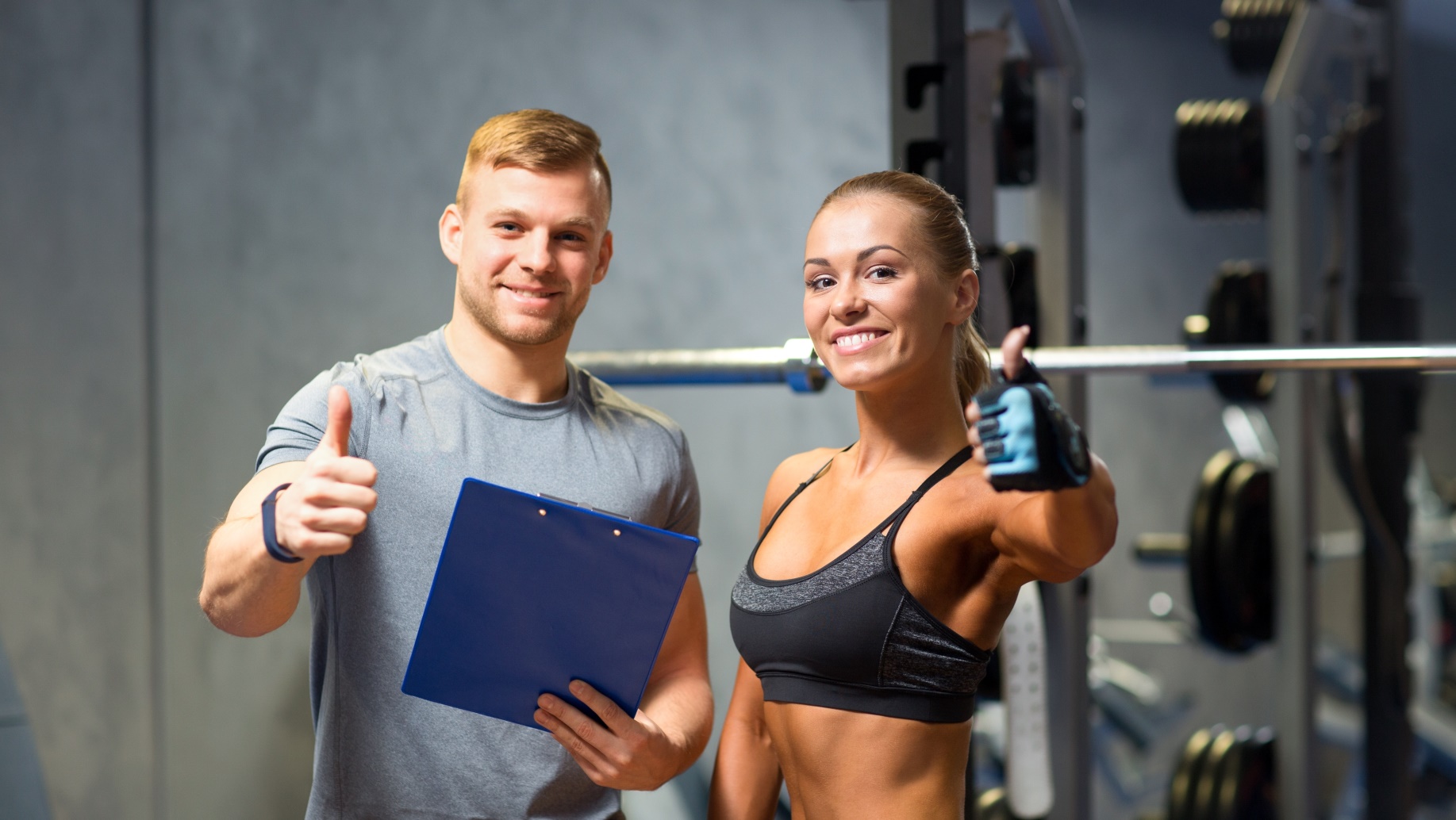 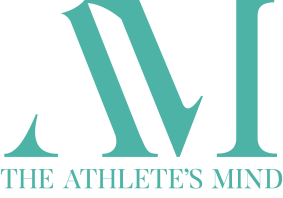 TEACH THEM TO BREATHE. The fight or flight response is real and it’s also cumulative. If they are stressed about school or life, it will show up on the playing field. Remember, a little stress makes you tough; a lot of stress makes you weak. Pro Tip: You should breathe too, even if it’s a few breaths in practice, timeouts or breaks. Small changes can make a big difference.CELEBRATE FAILURE AND RISK.Start by talking about your own failure. Being vulnerable and honest builds immense trust and credibility. Show your human side and they’ll respect you more. Pro tip: Do practice drills that they’ll likely fail at, then talk about it to practice learning from them. ENCOURAGE POSITIVE SELF-TALK IN AN ACTIONABLE WAY.Build up their self-awareness with questions like: ‘When you failed in that drill, what were you saying to yourself?’ then help them SELF-correct with questions like ‘What would you say to a friend to be encouraging?’ Pro tip: For more self-talk tips check out our blog on the topic. DON’T PRETEND LOSING SHOULDN’T HURT, BUT MAKE IMPROVING THE FOCUS. When you lose, talk about how proud you are that they fought to win (if they did). Always focus on the process of improving. Pro Tip: When you win, use that feeling as a motivational reminder during tough times.TEACH POSITIVE AFFIRMATIONS AND HOW TO VISUALIZE REALISTIC GOALS. Talk about your own, even if you think your goals won’t be relevant to them. They need to see you growing and stretching and dreaming (and failing). Pro Tip: Not sure where to start with affirmations and visualization? See our ‘FOCUS’ audiobook.HELP THEM CREATE A MISTAKE RITUAL FOR WHEN THEY DO FAIL, ESPECIALLY IN COMPETITION. This ritual has to be utilized in practice too. Repetition is key. Pro Tip: Setting a key word or phrase to trigger a better response is a great start.TEACH THEM HOW TO VISUALIZE AND DO IT TOGETHER AS A PRE-PRACTICE MENTAL WARM-UP.We all need time to focus. It shouldn’t take long but it’s well worth a few minutes to warm-up their minds just as you do their bodies. Pro tip: You can hear more in our audiobook on ‘FOCUS’.